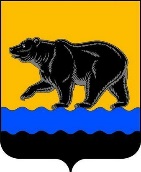 Администрация города НефтеюганскаКОМИТЕТ ФИЗИЧЕСКОЙ КУЛЬТУРЫ И СПОРТА   пРИКАЗ12.02.2018											№ 22-нп                                               г.НефтеюганскО внесении изменений в приказ комитета физической культуры и спорта администрации города Нефтеюганска от 25.10.2017 № 178-нп «Об утверждении положения об установлении системы оплаты труда работников муниципальных учреждений физической культуры и спорта, подведомственных комитету физической культуры и спорта администрации города Нефтеюганска»           В соответствии с решением Думы города Нефтеюганска от 31.03.2016   № 1235-V «Об утверждении положения о комитете физической культуры и спорта администрации города Нефтеюганска», руководствуясь постановлением администрации города Нефтеюганска от 03.08.2017 № 126-нп «О порядке осуществления функций и полномочий учредителя муниципальных учреждений города Нефтеюганска», распоряжением администрации города Нефтеюганска от 17.01.2018 № 8-р «О внесении изменения в распоряжение администрации города Нефтеюганска от 17.05.2017 № 193-р «Об утверждении дорожной карты мероприятий по преобразованию муниципальных специализированных детско-юношеских спортивных школ олимпийского резерва (СДЮСШОР) в организации спортивной подготовки (с одновременным переходом на спортивную подготовку)», приказываю:    1.Внести следующие изменения в приказ комитета физической культуры и спорта администрации города Нефтеюганска от 25.10.2017 № 178-нп «Об утверждении положения об установлении системы оплаты труда работников муниципальных учреждений физической культуры и спорта, подведомственных комитету физической культуры и спорта администрации города Нефтеюганска»:1.1.Пункт 2 исключить.1.2.Пункт 4 изложить в следующей редакции: «4.Настоящий приказ вступает в силу с 01.01.2019.».2.Департаменту по делам администрации города (Виер М.Г.) разместить приказ на официальном сайте органов местного самоуправления города Нефтеюганска в сети Интернет.3.Обнародовать (опубликовать) приказ в газете «Здравствуйте, нефтеюганцы!».4.Приказ вступает в силу после его официального опубликования.5.Контроль исполнения приказа оставляю за собой.Председатель комитета                                                                  Ю.И.Рудзинский